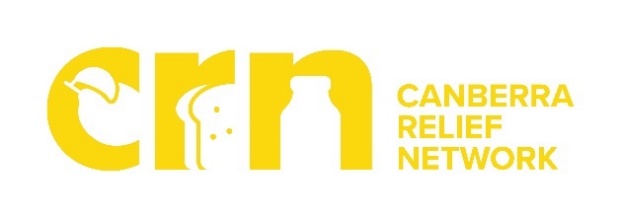 你需要糧食賑濟嗎?坎培拉賑濟網絡(Canberra Relief Network)由澳洲首都區(ACT)多個社區組織共同倡議，携手協力在冠狀病毒病(COVID-19)大流行期間援應實物方面的請求及轉介。坎培拉賑濟網絡的目標是向首都區的個人及家庭提供食品、個人及家庭衛生必需品。此項賑濟的對象是正陷於經濟困境的任何人，包括因當前的危機而直接受到經濟打擊的人們。若需向坎培拉賑濟網絡(Canberra Relief Network)登記獲取此項賑濟，請致電1800 43 11 33或訪閲www.canberrarelief.com.au本倡議由澳洲首都區政府(ACT Government)資助。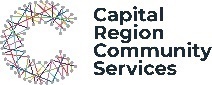 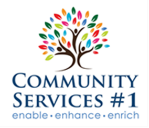 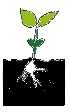 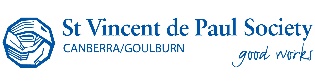 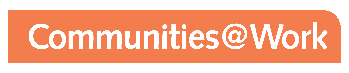 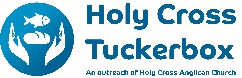 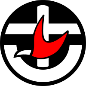 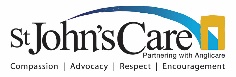 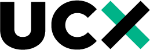 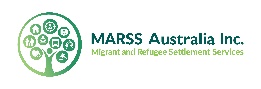 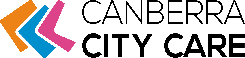 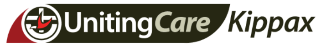 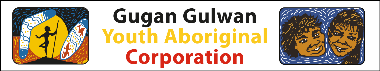 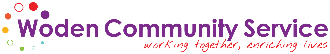 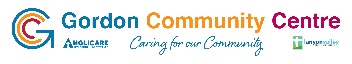 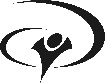 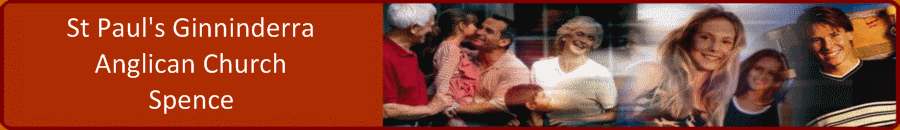 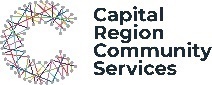 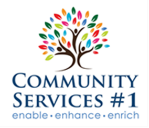 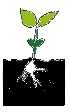 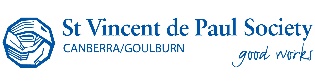 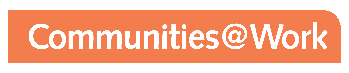 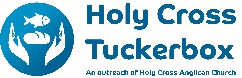 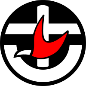 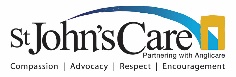 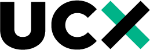 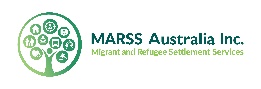 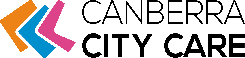 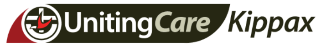 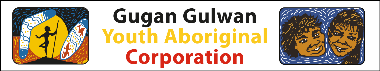 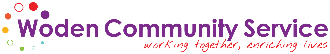 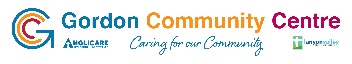 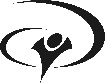 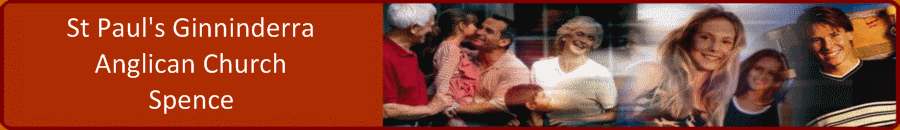 